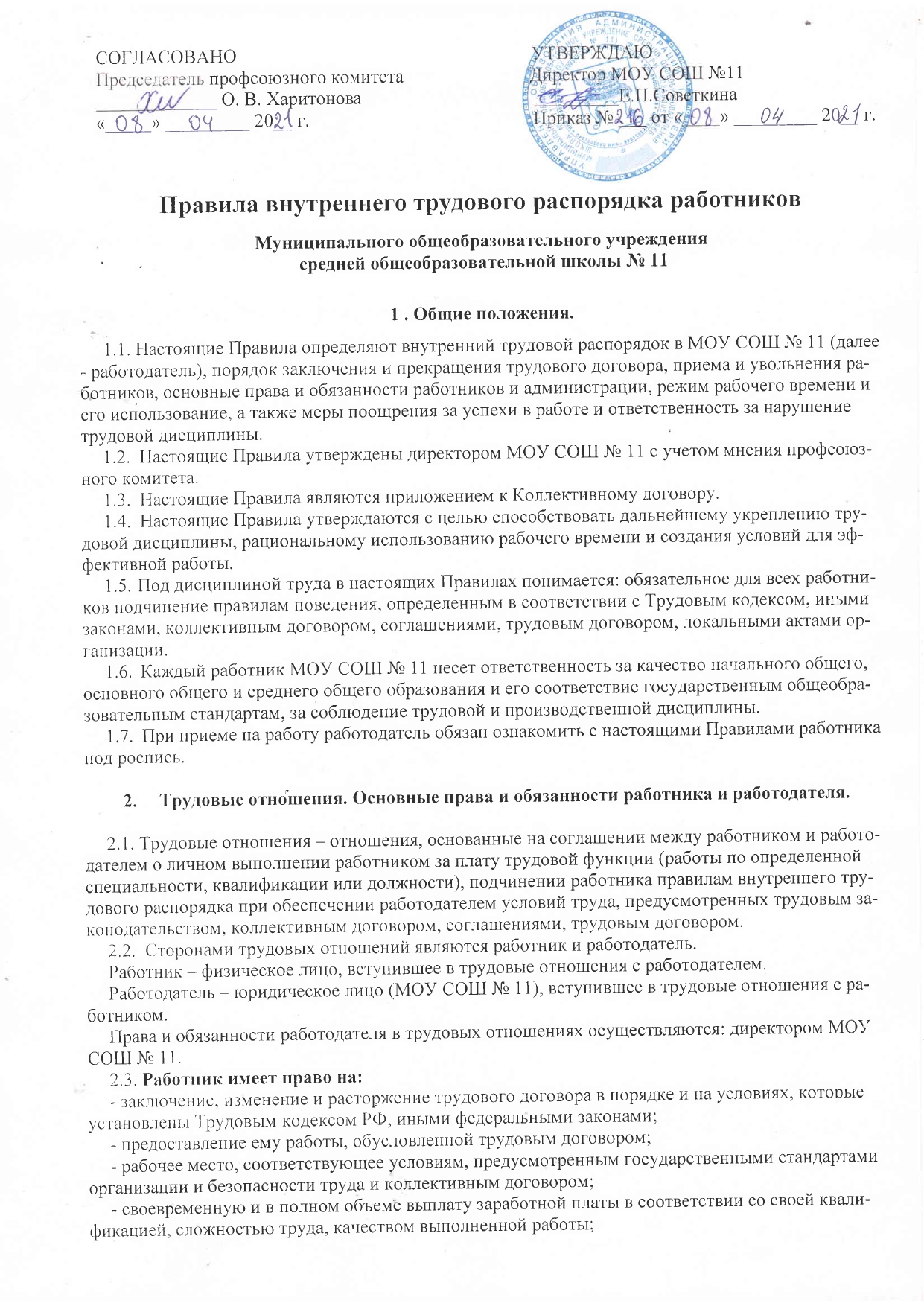 	- отдых, обеспечиваемый установлением нормальной продолжительности рабочего времени, сокращенного рабочего времени для отдельных профессий и категорий работников, предоставлением еженедельных выходных дней, нерабочих праздничных дней, оплачиваемых ежегодных отпусков; - полную достоверную информацию об условиях труда и требованиях охраны труда на рабочем месте; - профессиональную подготовку, переподготовку и повышение своей квалификации в порядке, установленном Трудовым кодексом РФ, иными федеральными законами; - объединение, включая право на создание профессиональных союзов и вступление в них для защиты своих трудовых прав, свобод и законных интересов; - участие в управлении организацией в предусмотренных Трудовым кодексом РФ, иными федеральными законами и коллективным договором формах; - ведение коллективных переговоров и заключение коллективных договоров и соглашений через своих представителей, а также на информацию о выполнении коллективного договора, соглашений; защиту своих трудовых прав, свобод и законных интересов всеми не запрещенными законом способами; - разрешение индивидуальных и коллективных трудовых споров, включая право на забастовку, в порядке, установленном Трудовым кодексом РФ, иными федеральными законами; - возмещение вреда, причиненного работнику в связи с исполнением им трудовых обязанностей, и компенсацию морального вреда в порядке, установленном Трудовым кодексом РФ, иными федеральными законами;- получение в установленном порядке пенсии за выслугу лет до достижения ими пенсионного возраста; - длительный отпуск до одного года не реже, чем через каждые 10 лет непрерывной преподавательской работы в порядке и на условиях, предусмотренных учредителем и (или) Уставом образовательного учреждения; - ежемесячную денежную компенсацию для педагогических работников в целях обеспечения их книгоиздательской продукцией и педагогическими изданиями;-  свободу выбора и использования методов обучения и воспитания, дополнительных учебных пособий и материалов, соответствующих образовательным стандартам; - обязательное социальное страхование в случаях, предусмотренных федеральными законами.   2.4. Работник обязан:     - строго выполнять обязанности, возложенные на него ТК РФ, трудовым договором, Уставом Учреждения; - соблюдать правила внутреннего трудового распорядка организации;      - соблюдать трудовую дисциплину;      - соблюдать требования по охране труда и обеспечению безопасности труда;     - бережно относиться к имуществу работодателя и других работников;     - незамедлительно сообщать работодателю либо непосредственному руководителю о возникновении ситуации, представляющей угрозу жизни и здоровью людей, сохранности имущества школы;    - вести себя достойно, соблюдать педагогическую этику, заботиться о защите прав и свобод учащегося, уважать права родителей (лиц их заменяющих);     - эффективно использовать учебное оборудование, экономно и рационально расходовать энергию и другие материалы ресурсы;    - поддерживать постоянную связь с родителями (законными представителями) обучающихся. Трудовые обязанности Работника, связанные с выполнением его трудовой функции, определяются должностной инструкцией. 2.5. Работодатель имеет право:     - управлять общеобразовательным учреждением и персоналом и принимать решения в пределах полномочий, установленных Уставом учреждения;     - заключать, изменять и расторгать трудовые договоры с работниками в порядке и на условиях, которые установлены Трудовым кодексом РФ, иными федеральными законами;     - вести коллективные переговоры и заключать коллективные договоры;     - поощрять работников за добросовестный эффективный труд;     - требовать от работников исполнения ими трудовых обязанностей и бережного отношения к имуществу работодателя и других работников, соблюдения правил внутреннего трудового распорядка организации;     - привлекать работников к дисциплинарной и материальной ответственности в порядке, установленном Трудовым кодексом РФ, иными федеральными законами;     - принимать локальные нормативные акты;     - создавать объединения работодателей в целях представительства и защиты своих интересов и вступать в них. 2.6. Работодатель обязан:     - соблюдать законы и иные нормативные правовые акты, локальные нормативные акты, условия коллективного договора, соглашений и трудовых договоров;     - предоставлять работникам работу, обусловленную трудовым договором;      - обеспечивать безопасность труда и условия, отвечающие требованиям охраны и гигиены труда;      - своевременно изучать, поддерживать и внедрять инновационную работу, содействовать творчеству педагогических работников школы, обеспечивать распространение передового опыта;      - обеспечивать систематическое повышение деловой квалификации педагогов; с этой целью администрация школы создает условия, необходимые для успешного обучения работников в высших учебных заведениях, а также в учреждениях системы переподготовки и повышения квалификации;     - способствовать аттестации работников на добровольной основе на соответствующую квалификационную категорию;    -  создавать работникам необходимые материально-технические и бытовые условия для выполнения своих трудовых обязанностей;      - обеспечивать материальную заинтересованность работников в результатах их личного труда, экономное расходование фонда заработной платы и надтарифного (поощрительного) фонда, обеспечивать правильное применение действующих условий оплаты труда. Способствовать своевременной выплате заработной платы.     - вести коллективные переговоры, а также заключать коллективный договор в порядке, установленном трудовым законодательством;     - предоставлять представителям работников полную и достоверную информацию, необходимую для заключения коллективного договора и контроля за его выполнением;    - рассматривать представления соответствующих профсоюзных органов, иных избранных работниками представителей о выявленных нарушениях трудового законодательства, принимать меры по их устранению и сообщать о принятых мерах указанным органам и представителям;     - исполнять иные обязанности, предусмотренные Трудовым кодексом, федеральными законами и иными нормативными правовыми актами, содержащими нормы трудового права, коллективным договором и трудовыми договорами.     Администрация исполняет свои обязанности в соответствующих случаях совместно и по согласованию с профсоюзным комитетом школы, а также с учетом мнения работников3.  Порядок приема, перевода и увольнения работников.3.1. Прием на работу и увольнение работников МОУ СОШ № 11 осуществляет директор общеобразовательного учреждения.     3.2. Трудовые отношения в МОУ СОШ № 11 регулируются Трудовым кодексом РФ, законом «Об образовании в РФ», Уставом МОУ СОШ № 11.3.3. Работники реализуют свое право на труд путем заключения трудового договора с образовательным учреждением. При приеме на работу работника работодатель заключает с ним трудовой договор, на основании которого в течение 3-х дней издает приказ о приеме на работу и знакомит с ним работника под роспись.     3.4. Срочный трудовой договор может быть заключен только в соответствии с требованиями статьи 59 Трудового кодекса РФ.     3.5. На педагогическую работу принимаются лица, имеющие необходимую профессионально-педагогическую квалификацию, соответствующую требованиям квалификационной характеристики по должности и полученной специальности, подтвержденной документами об образовании, лица, имеющие образовательный ценз, который определяется в порядке, установленном законодательством РФ.К педагогической деятельности не допускаются лица:- лишенные права заниматься педагогической деятельностью в соответствии с вступившим в законную силу приговором суда;- имеющие или имевшие судимость, подвергавшиеся уголовному преследованию (за исключением лиц, уголовное преследование в отношении которых прекращено по реабилитирующим основаниям) за преступления против жизни и здоровья, свободы, чести и достоинства личности (за исключением незаконной госпитализации в медицинскую организацию, оказывающую психиатрическую помощь в стационарных условиях, и клеветы), половой неприкосновенности и половой свободы личности, против семьи и несовершеннолетних, здоровья населения и общественной нравственности, основ конституционного строя и безопасности государства, мира и безопасности человечества, а также против общественной безопасности, за исключением случаев, предусмотренных частью третьей настоящей статьи;- имеющие неснятую или непогашенную судимость за иные умышленные тяжкие и особо тяжкие преступления, не указанные в абзаце третьем настоящей части;- признанные недееспособными в установленном федеральным законом порядке;- имеющие заболевания, предусмотренные перечнем, утверждаемым федеральным органом исполнительной власти, осуществляющим функции по выработке государственной политики и нормативно-правовому регулированию в области здравоохранения.    3.7. В соответствии со ст. 65 ТК РФ, если иное не установлено настоящим Кодексом, другими федеральными законами, при заключении трудового договора лицо, поступающее на работу, предъявляет работодателю:- паспорт или иной документ, удостоверяющий личность;        - трудовую книжку и (или) сведения о трудовой деятельности, за исключением случаев, если трудовой договор заключается впервые;      - документ, подтверждающий регистрацию в системе индивидуального (персонифицированного) учета, в том числе в форме электронного документа;- документы воинского учета - для военнообязанных и лиц, подлежащих призыву на военную службу;-  документ об образовании и (или) о квалификации или наличии специальных знаний - при поступлении на работу, требующую специальных знаний или специальной подготовки;-  справку о наличии (отсутствии) судимости и (или) факта уголовного преследования либо о прекращении уголовного преследования по реабилитирующим основаниям, выданную в порядке и по форме, которые устанавливаются федеральным органом исполнительной власти, осуществляющим функции по выработке и реализации государственной политики и нормативно-правовому регулированию в сфере внутренних дел, - при поступлении на работу, связанную с деятельностью, к осуществлению которой в соответствии с настоящим Кодексом, иным федеральным законом не допускаются лица, имеющие или имевшие судимость, подвергающиеся или подвергавшиеся уголовному преследованию;-  справку о том, является или не является лицо подвергнутым административному наказанию за потребление наркотических средств или психотропных веществ без назначения врача либо новых потенциально опасных психоактивных веществ, которая выдана в порядке и по форме, которые устанавливаются федеральным органом исполнительной власти, осуществляющим функции по выработке и реализации государственной политики и нормативно-правовому регулированию в сфере внутренних дел, - при поступлении на работу, связанную с деятельностью, к осуществлению которой в соответствии с федеральными законами не допускаются лица, подвергнутые административному наказанию за потребление наркотических средств или психотропных веществ без назначения врача либо новых потенциально опасных психоактивных веществ, до окончания срока, в течение которого лицо считается подвергнутым административному наказанию.     В отдельных случаях с учетом специфики работы настоящим Кодексом, иными федеральными законами, указами Президента Российской Федерации и постановлениями Правительства Российской Федерации может предусматриваться необходимость предъявления при заключении трудового договора дополнительных документов.3.8. При приеме на работу работодатель обязан ознакомить работника со следующими документами:- Устав МОУ СОШ № 11;правила внутреннего трудового распорядка;инструкции по охране труда и соблюдения правил техники безопасности;- должностная инструкция;- правила по антитеррористической безопасности, пожарной безопасности;- иные локальные акты, регламентирующие трудовую деятельность работника.3.9.  В соответствии со ст. 70 ТК РФ при заключении трудового договора в нем по соглашению сторон может быть предусмотрено условие об испытании работника в целях проверки его соответствия поручаемой работе.     Отсутствие в трудовом договоре условия об испытании означает, что работник принят на работу без испытания. В случае когда работник фактически допущен к работе без оформления трудового договора (часть вторая статьи 67 ТК), условие об испытании может быть включено в трудовой договор, только если стороны оформили его в виде отдельного соглашения до начала работы.     В период испытания на работника распространяются положения трудового законодательства и иных нормативных правовых актов, содержащих нормы трудового права, коллективного договора, соглашений, локальных нормативных актов.     Испытание при приеме на работу не устанавливается для:- лиц, избранных по конкурсу на замещение соответствующей должности, проведенному в порядке, установленном трудовым законодательством и иными нормативными правовыми актами, содержащими нормы трудового права;- беременных женщин и женщин, имеющих детей в возрасте до полутора лет;- лиц, не достигших возраста восемнадцати лет;- лиц, получивших среднее профессиональное образование или высшее образование по имеющим государственную аккредитацию образовательным программам и впервые поступающих на работу по полученной специальности в течение одного года со дня получения профессионального образования соответствующего уровня;- лиц, избранных на выборную должность на оплачиваемую работу;- лиц, приглашенных на работу в порядке перевода от другого работодателя по согласованию между работодателями;- лиц, заключающих трудовой договор на срок до двух месяцев;- иных лиц в случаях, предусмотренных ТК, иными федеральными законами, коллективным договором.     Срок испытания не может превышать трех месяцев, а для руководителей организаций и их заместителей, главных бухгалтеров и их заместителей, руководителей филиалов, представительств или иных обособленных структурных подразделений организаций - шести месяцев, если иное не установлено федеральным законом.     При заключении трудового договора на срок от двух до шести месяцев испытание не может превышать двух недель.     В срок испытания не засчитываются период временной нетрудоспособности работника и другие периоды, когда он фактически отсутствовал на работе.    3.10. Условия трудового договора не могут ухудшать положения работника по сравнению с действующим законодательством и коллективным договором, принятым в образовательном учреждении.    3.11. Работодатель не в праве требовать от работника выполнения работ, не обусловленных трудовым договором. Изменения условий трудового договора могут быть осуществлены только в соответствии с действующим законодательством.    3.12. На каждого работника МОУ СОШ № 11 оформляется трудовая книжка в соответствии с требованиями Инструкции о порядке ведения трудовых книжек. Трудовые книжки сотрудников образовательного учреждения хранятся в МОУ СОШ №11.    3.13. На каждого работника ведется личное дело, состоящее из копии приказа о приеме на работу, копии документа об образовании и (или) профессиональной подготовке, медицинского заключения об отсутствии противопоказаний к работе в  образовательной организации, копии документов, предъявляемых при приеме на работу. Здесь же находится один экземпляр письменного трудового договора и форма Т-2. Личное дело работника хранится в  образовательной организации, в том числе и после увольнения.    3.14. Трудовая книжка и личное дело директора ведутся и хранятся у учредителя.    3.15. Перевод работника на другую работу, не оговоренную трудовым договором, осуществляется только с письменного согласия работника за исключением случаев временного перевода на другую работу в случае производственной необходимости сроком до одного месяца в календарном году.    3.16. Работодатель обязан отстранить от работы (не допускать к работе) работника:- появившегося на работе в состоянии алкогольного, наркотического или токсического опьянения,- не прошедшего в установленном порядке обучение и проверку знаний и навыков в области охраны труда,- не прошедшего в установленном порядке обязательный предварительный и периодический медицинский осмотр при выявлении в соответствии медицинским заключением противопоказаний для выполнения работы, обусловленной трудовым договором, - по требованию органов и должностных лиц, уполномоченных федеральными законами и иными нормативными правовыми актами, и в других случаях, предусмотренных федеральными законами и иными нормативными правовыми актами     3.17. Прекращение трудового договора может иметь место только по основаниям, предусмотренным действующим законодательством.     3.18. Трудовой договор может быть расторгнут в любое время по соглашению сторон трудового договора.     3.19. Срочный трудовой договор расторгается с истечением срока его действия, о чем работник должен быть предупрежден в письменной форме не менее чем за три дня до увольнения.     3.20. Работник имеет право расторгнуть трудовой договор, предупредив об этом работодателя в письменной форме за две недели. По соглашению между работником и работодателем трудовой договор может быть расторгнут и до истечения срока предупреждения об увольнении.       3.21. Прекращение трудового договора оформляется приказом об увольнении с работы. При прекращении трудового договора работодатель обязан выдать работнику в день увольнения (последний день работы) трудовую книжку и произвести с ним окончательный расчет в 3-х-дневный срок. В случае, если в день увольнения работника выдать трудовую книжку невозможно в связи с отсутствием работника либо его отказом от получения трудовой книжки на руки, работодатель направляет работнику уведомление о необходимости явиться за трудовой книжкой либо дать согласие на отправление ее по почте. Со дня направления уведомления работодатель освобождается от ответственности за задержку выдачи трудовой книжки.      3.22. Записи в трудовую книжку о причинах прекращения трудового договора должны производиться в точном соответствии с формулировками Трудового кодекса РФ или иного федерального закона и со ссылкой на соответствующие статью, пункт Трудового кодекса РФ или иного федерального закона.    3.23. Увольнение работников образовательного учреждения в связи с сокращением численности или штата МОУ СОШ № 11 допускается, если невозможно перевести работника, с его согласия, на другую работу. Освобождение педагогических работников в связи с сокращением объема работы (учебной нагрузки) может производиться только по окончании учебного года.4. Рабочее время и время отдыха.    4.1. Рабочее время педагогических работников определяется Правилами внутреннего трудового распорядка общеобразовательного учреждения, а также учебным расписанием и должностными обязанностями, возлагаемыми на них Уставом этого учреждения и трудовым договором (контрактом), годовым календарным учебным графиком, графиком сменности.   4.2. Для педагогических работников образовательного учреждения устанавливается сокращенная продолжительность рабочего времени – не более 36 часов в неделю.    4.3. Продолжительность рабочего времени для остальных работников школы 40 часов в неделю.    4.4. Продолжительность рабочего дня, непосредственно предшествующего нерабочему праздничному дню, уменьшается на один час.    4.5. Для следующих должностей устанавливается ненормированный рабочий день (т.е. особый режим работы, в соответствии с которым отдельные работники могут по распоряжению работодателя при необходимости эпизодически привлекаться к выполнению своих трудовых функций за пределами нормальной продолжительности рабочего времени, что не является сверхурочной работой): - Директор школы; - Заместители директора УВР и ВР; - Зам. директора АХЧ;- Главный бухгалтер.     В целях компенсации работникам с ненормированным рабочим днем может предоставляться стимулирующая выплата    4.6. Расписание занятий составляется администрацией МОУ СОШ №11 исходя из педагогической целесообразности, с учетом наиболее благоприятного режима труда и отдыха учащихся и максимальной экономии времени педагогических работников.    4.7. Педагогическим работникам ежегодно устанавливается методический день для самостоятельной работы по повышению квалификации в соответствии с единым графиком по МОУ СОШ №11 по согласованию с методическими объединениями педагогов.    4.8. Общим выходным днем является воскресенье, для работающих по пятидневной рабочей недели вторым выходным днем является суббота.    4.9. По желанию работника, с его письменного заявления он может за пределами основного рабочего времени работать по совместительству как внутри, так и за пределами МОУ СОШ №11.    4.10. Работа в выходные и праздничные дни запрещена, привлечение к работе в указанные дни осуществляется только с согласия работника и в соответствии с требованиями ст. 113 Трудового кодекса РФ.    4.11. Нерабочие праздничные дни устанавливаются в соответствии Трудовым кодексом РФ. При совпадении выходного и нерабочего праздничного дней выходной день переносится на основании Постановления Правительства РФ.    4.12. Работникам предоставляются ежегодные отпуска с сохранением места работы (должности) и среднего заработка. Ежегодный основной оплачиваемый отпуск предоставляется педагогическим работникам продолжительностью 56 календарных дней, другим работникам школы – 28 календарных дней. Нерабочие праздничные дни, приходящиеся на период отпуска, в число календарных дней отпуска не включаются и не оплачиваются.    4.13. Очередность предоставления оплачиваемых отпусков определяется ежегодно в соответствии с графиком отпусков, утверждаемым работодателем не позднее, чем за две недели до наступления календарного года.      График отпусков обязателен как для работодателя, так и для работника. О времени начала отпуска работник должен быть извещен не позднее, чем за две недели до его начала.     Разделение отпуска, предоставление отпуска по частям, перенос отпуска полностью или частично на другой год, а также отзыв из отпуска допускаются только с согласия работника.    Лицам, работающим по совместительству, ежегодные оплачиваемые отпуска предоставляются одновременно с отпуском по основной работе.     4.14. Время осенних, зимних и весенних каникул, а также время летних каникул, не совпадающее с очередным отпуском, является рабочим временем педагогических и других работников образовательных организаций.    В эти периоды педагогические работники привлекаются администрацией образовательной организации к педагогической и организационной работе в пределах времени, не превышающего их учебной нагрузки до начала каникул.    4.15. В каникулярное время обслуживающий персонал привлекается к выполнению хозяйственных работ, не требующих специальных знаний (мелкий ремонт, работа на территории, охрана образовательной организации и др.), в пределах установленного им рабочего времени с сохранением установленной заработной платы.    4.16. Учет рабочего времени организуется МОУ СОШ №11 в соответствии с требованиями действующего законодательства. В случае болезни работника, последний своевременно (в течение трех дней) информирует администрацию и предоставляет больничный лист в первый день выхода на работу.4.17. В период организации образовательного процесса (в период урока) педагогическим работникам  запрещается:- изменять по своему усмотрению расписание уроков (занятий) и график работы;- отменять, удлинять или сокращать продолжительность уроков (занятий) и перерывов (перемен) между ними;- удалять учащихся с уроков;-	курить в помещении МОУ СОШ №11;- отвлекать учащихся во время учебного процесса на иные, не связанные с учебным процессом, мероприятия и пр.;- отвлекать педагогических и руководящих работников МОУ СОШ №11 в учебное время от их непосредственной работы, вызывать или снимать их с работы для выполнения общественных обязанностей и проведения разного рода мероприятий, не связанных с производственной деятельностью;- созывать во время учебного процесса собрания, заседания и всякого рода совещания по общественным делам.5. Порядок оплаты труда.     5.1.	Размер заработной платы работников в месяц определяется трудовым договором и штатным расписанием.     5.2. Оплата труда работников ОУ осуществляется в соответствии с Положением о порядке и условиях оплаты и стумулирования  труда в МОУ СОШ № 11 МОУ СОШ №11 (утвержденного на 01 сентября ежегодно). В МОУ СОШ №11 устанавливаются стимулирующие и компенсирующие выплаты, в соответствии с Положением о порядке и условиях оплаты и стумулирования  труда.     5.3. Оплата труда педагогических работников осуществляется в зависимости от должностного оклада (ставки) в соответствии с занимаемой должностью, от установленного количества часов по тарификации, уровнем образования и стажем работы, а также полученной квалификационной категорией по итогам аттестации.      Установление количества часов по тарификации меньше количества часов за ставку допускается только с письменного согласия педагогического работника.     5.4. Тарификация на новый учебный год утверждается директором не позднее 15 сентября текущего года по согласованию с профсоюзным комитетом на основе предварительной тарификацией, разработанной и доведенной педагогическим работником под роспись не позднее апреля
месяца текущего года.     5.5. Оплата труда в МОУ СОШ №11 производится два раза в месяц на 5 и 21 число каждого месяца путем перечисления на лицевой счет банковской карты работника.     5.6. Оплата труда работников, привлекаемых к работе в выходные и праздничные дни, осуществляется в соответствии с требованиями действующего законодательства.     5.7. Оплата труда работников, работающих по совместительству, осуществляется в соответствии с действующим законодательством.       5.8. Оплата труда работникам, совмещающим должности, замещающих временно отсутствующих работников, осуществляется в соответствии с требованиями действующего законодательства.     5.9. Работникам с условиями труда, отклоняющимися от нормальных условий труда, устанавливаются доплаты в соответствии с действующим законодательством.6. Меры поощрения и взыскания.      6.1. За добросовестный труд в МОУ СОШ № 11 применяются меры морального и материального поощрения работников в соответствии с Положением о порядке и условиях оплаты и стумулирования  труда в МОУ СОШ № 11, утверждаемым директором школы.В МОУ СОШ № 11 существуют следующие меры поощрения: - объявление благодарности- награждение почетной грамотой-премирование- представление к награждению ведомственными и государственными наградами.    6.3. За совершение дисциплинарного проступка, т.е. неисполнение или ненадлежащее исполнение работником по его вине возложенных на него трудовых обязанностей, работодатель имеет право применить следующие дисциплинарные взыскания:замечаниевыговорувольнение по соответствующим основаниям    Дисциплинарные взыскания применяются в порядке, предусмотренном Трудовым кодексом РФ.   6.4. Не допускается применение дисциплинарных взысканий, не предусмотренных федеральными законами, уставами и положениями о дисциплине.   Взыскание должно быть наложено администрацией образовательной организации в соответствии с его уставом, трудовым законодательством.   6.5. Дисциплинарное взыскание на руководителя налагает учредитель.   6.6. Дисциплинарное расследование нарушений педагогическим работником образовательного учреждения норм профессионального поведения или устава МОУ СОШ №11 может быть проведено только по поступившей на него жалобе, поданной в письменной форме. Копия жалобы должна быть передана данному педагогическому работнику.     Ход дисциплинарного расследования и принятые по его результатам решения могут быть преданы гласности только с согласия заинтересованного педагогического работника МОУ СОШ № 11, за исключением случаев, ведущих к запрещению заниматься педагогической деятельностью, или при необходимости защиты интересов обучающихся, воспитанников.     6.7. До применения дисциплинарного взыскания работодатель должен  затребовать от работника объяснение в письменной форме. В случае отказа работника дать указанное объяснение составляется соответствующий акт. Отказ работника дать объяснение не является препятствием для применения дисциплинарного взыскания.     6.8. Дисциплинарное взыскание применяется не позднее одного месяца со дня обнаружения проступка, не считая времени болезни работника, пребывания его в отпуске, а также времени, необходимого на учет мнения представительного органа работников.     6.9. Дисциплинарное взыскание не может быть применено позднее шести месяцев со дня совершения проступка, а по результатам ревизии, проверки финансово-хозяйственной деятельности или аудиторской проверки - позднее двух лет со дня его совершения. В указанные сроки не включается время производства по уголовному делу.    За каждый дисциплинарный проступок может быть применено только одно дисциплинарное взыскание. Приказ работодателя о применении дисциплинарного взыскания объявляется работнику под расписку в течение трех рабочих дней со дня его издания. В случае отказа работника подписать указанный приказ составляется соответствующий акт.Дисциплинарное взыскание может быть обжаловано работником в государственные инспекции труда или органы по рассмотрению индивидуальных трудовых споров.    6.10. Если в течение года со дня применения дисциплинарного взыскания работник не будет подвергнут новому дисциплинарному взысканию, то он считается не имеющим дисциплинарного взыскания.   6.11. Работодатель до истечения года со дня применения дисциплинарного взыскания имеет право снять его с работника по собственной инициативе, просьбе самого работника, ходатайству его непосредственного руководителя или представительного органа работников.7.	Социальные льготы и гарантии.    7.1. Работодатель оказывает материальную помощь работникам МОУ СОШ №11 в случаях:смерти близких родственников (мать, отец, муж, жена, дети) - в размере оклада работника из фонда экономии заработной платы;юбилея (50, 55, 60, 65,70 лет) - в размере оклада работника из фонда экономии заработной платы.    7.2. Обеспечение работников санаторно-курортными путевками за счет средств соц.страха и средств добровольного медицинского страхования.    7.3. Обеспечение детей работников МОУ СОШ №11 путевками в летние оздоровительные лагеря за счет средств соцстрахования.8.	Заключительные положения.   8.1. Настоящие Правила внутреннего трудового распорядка размещаются в школе в доступном и видном месте, а также на официальном сайте  МОУ СОШ № 11.    8.2. Изменения и дополнения в правила внутреннего трудового распорядка вносятся работодателем в порядке, установленном ст. 372 ТК РФ для принятия локальных нормативных актов.   8.3. С вновь принятыми правилами внутреннего трудового распорядка, внесенными в них изменениями и дополнениями работодатель знакомит работников под роспись с указанием даты ознакомления.